       Community Partnership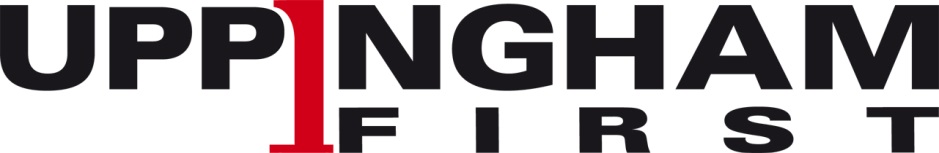 Chair: Edward Baines Vice Chair: Mark Shaw Secretary/Treasurer: Ron Simpson BEMAll Uppingham First Directors                                                                                                                12.8.2023Copy to: Social and Economic Partners for InformationDear Board Colleague,2023 AGM - Uppingham FirstThursday August 17th 2023 in The Falcon Hotel at 6pmYou are invited to attend the 2023 AGM of Uppingham First to be held on Thursday August 17th 2023 in The Falcon Hotel commencing at 6pm. Refreshments will be provided.  Ron SimpsonSecretaryAGENDA                1.    Apologies for absence              2.    Chair’s Opening Remarks              3.    Declarations of Interest and acknowledgement of the UF Code of Conduct               4.    Minutes of the 2022 AGM       *              5.    Matters Arising                 6.    Board Elections                7.    Election of Chair, Vice Chair, Secretary/Treasurer/CEO	   8.    Appointment of Community Liaison RepresentativeNeighbourhood Planning Representatives                              9.    To receive the 2023 Annual Report and Accounts       *                10.    To appoint accountants/auditor for 2023               11.    2023 Budget and Work Programme Update     ®                                         12.    Uppingham Challenges and Opportunities             13.    Date of 2024 AGM and next board meeting            14.    Any other business                                                                                                                           * Enclosure                                                                                                                                   ® To be forwarded 